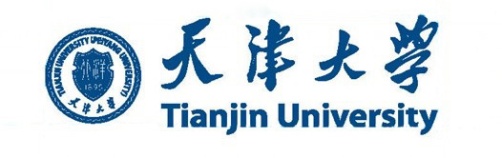 同等学力申请天津大学博士学位研究生研究计划书注：须正反面打印在一张A4纸上请说明为什么你选择继续攻读博士学位，并选择天津大学进行深造？为什么你选择你申请的专业？请介绍你在未来博士学习期间的学习及研究计划（不少于2000字）。另外，也可在此简要陈述未能在申请表中呈现的，能反映你各方面资质的其他才能（如其他发明创造，参加过的项目或课外公益活动，其他你认为重要、能够证明你综合素质和培养前途的材料等），并附相关证明材料。我保证所提供的信息和材料均为本人的真实情况，本人对此承担一切责任。                                      申请人签字：                                                                      年    月    日